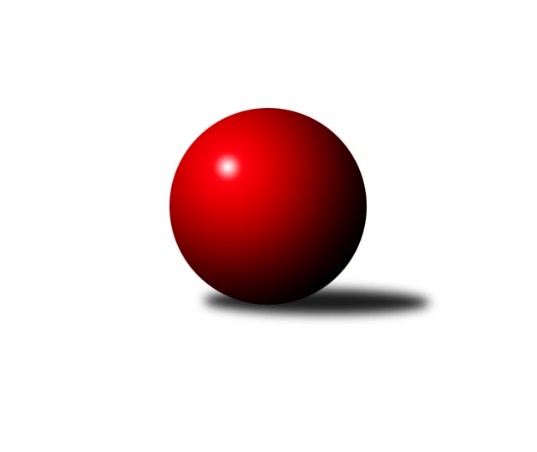 Č.14Ročník 2021/2022	29.4.2024 OP Jindřichův Hradec 2021/2022Statistika 14. kolaTabulka družstev:		družstvo	záp	výh	rem	proh	skore	sety	průměr	body	plné	dorážka	chyby	1.	TJ Jiskra Nová Bystřice B	12	11	0	1	57.5 : 14.5 	(62.5 : 33.5)	1696	22	1177	519	33.3	2.	TJ Jiskra Nová Bystřice C	12	8	0	4	44.5 : 27.5 	(52.0 : 44.0)	1603	16	1126	477	38	3.	TJ Kunžak C	12	7	0	5	40.0 : 32.0 	(50.0 : 46.0)	1555	14	1102	453	39.7	4.	TJ Nová Včelnice B	12	4	1	7	32.0 : 40.0 	(50.0 : 46.0)	1560	9	1103	458	40.1	5.	TJ Centropen Dačice F	12	4	1	7	31.0 : 41.0 	(39.0 : 57.0)	1537	9	1095	442	43.8	6.	TJ Slovan Jindřichův Hradec B	12	4	0	8	26.0 : 46.0 	(41.0 : 55.0)	1477	8	1074	403	54.8	7.	TJ Sokol Slavonice C	12	3	0	9	21.0 : 51.0 	(41.5 : 54.5)	1534	6	1091	443	46Tabulka doma:		družstvo	záp	výh	rem	proh	skore	sety	průměr	body	maximum	minimum	1.	TJ Jiskra Nová Bystřice B	6	6	0	0	32.0 : 4.0 	(33.0 : 15.0)	1711	12	1760	1633	2.	TJ Jiskra Nová Bystřice C	6	6	0	0	30.0 : 6.0 	(29.0 : 19.0)	1633	12	1712	1555	3.	TJ Centropen Dačice F	6	4	1	1	25.0 : 11.0 	(26.0 : 22.0)	1612	9	1654	1575	4.	TJ Kunžak C	6	4	0	2	23.0 : 13.0 	(25.5 : 22.5)	1581	8	1635	1537	5.	TJ Slovan Jindřichův Hradec B	6	4	0	2	20.5 : 15.5 	(26.0 : 22.0)	1530	8	1572	1506	6.	TJ Nová Včelnice B	6	3	0	3	19.0 : 17.0 	(28.0 : 20.0)	1624	6	1707	1545	7.	TJ Sokol Slavonice C	6	3	0	3	17.0 : 19.0 	(23.5 : 24.5)	1551	6	1614	1457Tabulka venku:		družstvo	záp	výh	rem	proh	skore	sety	průměr	body	maximum	minimum	1.	TJ Jiskra Nová Bystřice B	6	5	0	1	25.5 : 10.5 	(29.5 : 18.5)	1684	10	1766	1589	2.	TJ Kunžak C	6	3	0	3	17.0 : 19.0 	(24.5 : 23.5)	1549	6	1628	1442	3.	TJ Jiskra Nová Bystřice C	6	2	0	4	14.5 : 21.5 	(23.0 : 25.0)	1607	4	1674	1497	4.	TJ Nová Včelnice B	6	1	1	4	13.0 : 23.0 	(22.0 : 26.0)	1548	3	1630	1473	5.	TJ Centropen Dačice F	6	0	0	6	6.0 : 30.0 	(13.0 : 35.0)	1522	0	1608	1416	6.	TJ Slovan Jindřichův Hradec B	6	0	0	6	5.5 : 30.5 	(15.0 : 33.0)	1467	0	1540	1389	7.	TJ Sokol Slavonice C	6	0	0	6	4.0 : 32.0 	(18.0 : 30.0)	1531	0	1623	1407Tabulka podzimní části:		družstvo	záp	výh	rem	proh	skore	sety	průměr	body	doma	venku	1.	TJ Jiskra Nová Bystřice B	6	6	0	0	32.5 : 3.5 	(32.5 : 15.5)	1697	12 	4 	0 	0 	2 	0 	0	2.	TJ Jiskra Nová Bystřice C	6	5	0	1	25.0 : 11.0 	(28.0 : 20.0)	1653	10 	3 	0 	0 	2 	0 	1	3.	TJ Kunžak C	6	4	0	2	23.0 : 13.0 	(29.0 : 19.0)	1587	8 	1 	0 	1 	3 	0 	1	4.	TJ Nová Včelnice B	6	2	0	4	14.0 : 22.0 	(24.0 : 24.0)	1542	4 	1 	0 	3 	1 	0 	1	5.	TJ Slovan Jindřichův Hradec B	6	2	0	4	14.0 : 22.0 	(22.0 : 26.0)	1502	4 	2 	0 	1 	0 	0 	3	6.	TJ Centropen Dačice F	6	2	0	4	12.0 : 24.0 	(15.0 : 33.0)	1558	4 	2 	0 	0 	0 	0 	4	7.	TJ Sokol Slavonice C	6	0	0	6	5.5 : 30.5 	(17.5 : 30.5)	1490	0 	0 	0 	3 	0 	0 	3Tabulka jarní části:		družstvo	záp	výh	rem	proh	skore	sety	průměr	body	doma	venku	1.	TJ Jiskra Nová Bystřice B	6	5	0	1	25.0 : 11.0 	(30.0 : 18.0)	1694	10 	2 	0 	0 	3 	0 	1 	2.	TJ Jiskra Nová Bystřice C	6	3	0	3	19.5 : 16.5 	(24.0 : 24.0)	1574	6 	3 	0 	0 	0 	0 	3 	3.	TJ Kunžak C	6	3	0	3	17.0 : 19.0 	(21.0 : 27.0)	1530	6 	3 	0 	1 	0 	0 	2 	4.	TJ Sokol Slavonice C	6	3	0	3	15.5 : 20.5 	(24.0 : 24.0)	1583	6 	3 	0 	0 	0 	0 	3 	5.	TJ Centropen Dačice F	6	2	1	3	19.0 : 17.0 	(24.0 : 24.0)	1536	5 	2 	1 	1 	0 	0 	2 	6.	TJ Nová Včelnice B	6	2	1	3	18.0 : 18.0 	(26.0 : 22.0)	1597	5 	2 	0 	0 	0 	1 	3 	7.	TJ Slovan Jindřichův Hradec B	6	2	0	4	12.0 : 24.0 	(19.0 : 29.0)	1471	4 	2 	0 	1 	0 	0 	3 Zisk bodů pro družstvo:		jméno hráče	družstvo	body	zápasy	v %	dílčí body	sety	v %	1.	Jan Baudyš 	TJ Jiskra Nová Bystřice B 	9	/	9	(100%)	16	/	18	(89%)	2.	Jiří Mertl 	TJ Jiskra Nová Bystřice C 	8	/	11	(73%)	15.5	/	22	(70%)	3.	Richard Paul 	TJ Jiskra Nová Bystřice B 	7.5	/	11	(68%)	12	/	22	(55%)	4.	Pavel Holzäpfel 	TJ Centropen Dačice F 	7	/	9	(78%)	11	/	18	(61%)	5.	Marie Škodová 	TJ Slovan Jindřichův Hradec B 	6.5	/	9	(72%)	11	/	18	(61%)	6.	Vladimír Klíma 	TJ Nová Včelnice B 	6	/	7	(86%)	10	/	14	(71%)	7.	Jaroslav Běhoun 	TJ Jiskra Nová Bystřice B 	6	/	8	(75%)	12	/	16	(75%)	8.	Veronika Pýchová 	TJ Jiskra Nová Bystřice C 	6	/	8	(75%)	10	/	16	(63%)	9.	Vlastimil Škrabal 	TJ Kunžak C 	6	/	9	(67%)	10	/	18	(56%)	10.	Stanislav Musil 	TJ Centropen Dačice F 	6	/	10	(60%)	10	/	20	(50%)	11.	Radka Burianová 	TJ Kunžak C 	6	/	10	(60%)	10	/	20	(50%)	12.	Marcela Chramostová 	TJ Kunžak C 	6	/	10	(60%)	9.5	/	20	(48%)	13.	Libuše Hanzalíková 	TJ Kunžak C 	6	/	12	(50%)	15	/	24	(63%)	14.	Jan Mol 	TJ Jiskra Nová Bystřice C 	5.5	/	9	(61%)	9	/	18	(50%)	15.	Jan Šebera 	TJ Nová Včelnice B 	5	/	7	(71%)	11	/	14	(79%)	16.	Jan Havlíček ml.	TJ Jiskra Nová Bystřice B 	5	/	8	(63%)	8	/	16	(50%)	17.	Josef Petrik 	TJ Sokol Slavonice C 	4	/	6	(67%)	9	/	12	(75%)	18.	Dagmar Stránská 	TJ Jiskra Nová Bystřice B 	4	/	6	(67%)	6.5	/	12	(54%)	19.	Jiří Kačo 	TJ Slovan Jindřichův Hradec B 	4	/	7	(57%)	8	/	14	(57%)	20.	Ondřej Kubeš 	TJ Sokol Slavonice C 	4	/	8	(50%)	10	/	16	(63%)	21.	Miloš Veselý 	TJ Centropen Dačice F 	4	/	10	(40%)	9	/	20	(45%)	22.	František Hána 	TJ Nová Včelnice B 	4	/	10	(40%)	6.5	/	20	(33%)	23.	František Běhůnek 	TJ Sokol Slavonice C 	4	/	12	(33%)	9.5	/	24	(40%)	24.	Petra Mertlová 	TJ Jiskra Nová Bystřice C 	3	/	3	(100%)	5	/	6	(83%)	25.	Martin Kovalčík 	TJ Nová Včelnice B 	3	/	7	(43%)	6.5	/	14	(46%)	26.	Stanislav Koros 	TJ Slovan Jindřichův Hradec B 	2.5	/	9	(28%)	8	/	18	(44%)	27.	Tomáš Kopáček 	TJ Jiskra Nová Bystřice B 	2	/	3	(67%)	4	/	6	(67%)	28.	Lukáš Lavička 	TJ Nová Včelnice B 	2	/	3	(67%)	3	/	6	(50%)	29.	Jovana Vilímková 	TJ Kunžak C 	2	/	6	(33%)	4.5	/	12	(38%)	30.	Milan Švec 	TJ Jiskra Nová Bystřice C 	2	/	6	(33%)	3.5	/	12	(29%)	31.	Josef Ivan 	TJ Jiskra Nová Bystřice C 	2	/	7	(29%)	6	/	14	(43%)	32.	Martin Novák 	TJ Slovan Jindřichův Hradec B 	2	/	7	(29%)	6	/	14	(43%)	33.	Jiří Dvořák 	TJ Nová Včelnice B 	2	/	7	(29%)	6	/	14	(43%)	34.	Jaroslav Vrzal 	TJ Slovan Jindřichův Hradec B 	2	/	9	(22%)	4	/	18	(22%)	35.	Jiří Matouš 	TJ Centropen Dačice F 	2	/	9	(22%)	4	/	18	(22%)	36.	Lubomír Náměstek 	TJ Centropen Dačice F 	2	/	9	(22%)	4	/	18	(22%)	37.	Milena Žampachová 	TJ Sokol Slavonice C 	1.5	/	6	(25%)	4	/	12	(33%)	38.	Josef Jirků 	TJ Slovan Jindřichův Hradec B 	1	/	1	(100%)	1	/	2	(50%)	39.	Rudolf Borovský 	TJ Sokol Slavonice C 	1	/	2	(50%)	3	/	4	(75%)	40.	František Šotola 	TJ Jiskra Nová Bystřice B 	1	/	2	(50%)	2	/	4	(50%)	41.	Pavel Novák 	TJ Jiskra Nová Bystřice C 	1	/	2	(50%)	1	/	4	(25%)	42.	Jiří Hembera 	TJ Nová Včelnice B 	1	/	4	(25%)	5	/	8	(63%)	43.	Matyáš Doležal 	TJ Centropen Dačice F 	0	/	1	(0%)	1	/	2	(50%)	44.	Milena Berková 	TJ Kunžak C 	0	/	1	(0%)	1	/	2	(50%)	45.	Hana Drobiličová 	TJ Sokol Slavonice C 	0	/	2	(0%)	2	/	4	(50%)	46.	Tomáš Cvček 	TJ Sokol Slavonice C 	0	/	2	(0%)	2	/	4	(50%)	47.	Lucie Kvapilová 	TJ Sokol Slavonice C 	0	/	2	(0%)	0	/	4	(0%)	48.	Josef Smažil 	TJ Sokol Slavonice C 	0	/	4	(0%)	1	/	8	(13%)	49.	Lenka Pudilová 	TJ Slovan Jindřichův Hradec B 	0	/	5	(0%)	2	/	10	(20%)Průměry na kuželnách:		kuželna	průměr	plné	dorážka	chyby	výkon na hráče	1.	TJ Jiskra Nová Bystřice, 1-4	1615	1137	477	41.5	(403.8)	2.	TJ Nová Včelnice, 1-2	1614	1139	475	37.0	(403.7)	3.	TJ Centropen Dačice, 1-4	1596	1129	466	42.2	(399.1)	4.	TJ Kunžak, 1-2	1574	1105	469	42.2	(393.7)	5.	TJ Sokol Slavonice, 1-4	1558	1114	444	45.0	(389.6)	6.	TJ Jindřichův Hradec, 1-2	1507	1091	416	46.3	(377.0)Nejlepší výkony na kuželnách:TJ Jiskra Nová Bystřice, 1-4TJ Jiskra Nová Bystřice B	1760	1. kolo	Jan Havlíček ml.	TJ Jiskra Nová Bystřice B	478	4. koloTJ Jiskra Nová Bystřice B	1750	6. kolo	Richard Paul 	TJ Jiskra Nová Bystřice B	472	1. koloTJ Jiskra Nová Bystřice B	1738	4. kolo	Petra Mertlová 	TJ Jiskra Nová Bystřice C	463	1. koloTJ Jiskra Nová Bystřice C	1712	4. kolo	Josef Petrik 	TJ Sokol Slavonice C	460	9. koloTJ Jiskra Nová Bystřice B	1696	12. kolo	Jan Baudyš 	TJ Jiskra Nová Bystřice B	459	6. koloTJ Jiskra Nová Bystřice B	1691	9. kolo	Jan Baudyš 	TJ Jiskra Nová Bystřice B	457	1. koloTJ Jiskra Nová Bystřice C	1673	8. kolo	Jaroslav Běhoun 	TJ Jiskra Nová Bystřice B	455	6. koloTJ Jiskra Nová Bystřice C	1658	1. kolo	Josef Ivan 	TJ Jiskra Nová Bystřice C	448	4. koloTJ Jiskra Nová Bystřice C	1643	2. kolo	Richard Paul 	TJ Jiskra Nová Bystřice B	443	9. koloTJ Jiskra Nová Bystřice B	1633	3. kolo	Jiří Mertl 	TJ Jiskra Nová Bystřice C	442	2. koloTJ Nová Včelnice, 1-2TJ Jiskra Nová Bystřice B	1745	5. kolo	Jiří Mertl 	TJ Jiskra Nová Bystřice C	466	3. koloTJ Nová Včelnice B	1707	11. kolo	Jaroslav Běhoun 	TJ Jiskra Nová Bystřice B	456	5. koloTJ Jiskra Nová Bystřice C	1674	3. kolo	František Hána 	TJ Nová Včelnice B	452	3. koloTJ Nová Včelnice B	1652	13. kolo	Jan Šebera 	TJ Nová Včelnice B	448	11. koloTJ Nová Včelnice B	1632	3. kolo	Josef Petrik 	TJ Sokol Slavonice C	442	11. koloTJ Nová Včelnice B	1630	1. kolo	Richard Paul 	TJ Jiskra Nová Bystřice B	440	5. koloTJ Sokol Slavonice C	1623	11. kolo	Jan Šebera 	TJ Nová Včelnice B	433	13. koloTJ Centropen Dačice F	1608	1. kolo	Stanislav Musil 	TJ Centropen Dačice F	430	1. koloTJ Nová Včelnice B	1578	5. kolo	Jiří Dvořák 	TJ Nová Včelnice B	426	11. koloTJ Kunžak C	1552	7. kolo	Dagmar Stránská 	TJ Jiskra Nová Bystřice B	426	5. koloTJ Centropen Dačice, 1-4TJ Jiskra Nová Bystřice B	1753	13. kolo	Jan Baudyš 	TJ Jiskra Nová Bystřice B	472	13. koloTJ Centropen Dačice F	1654	5. kolo	Pavel Holzäpfel 	TJ Centropen Dačice F	447	13. koloTJ Centropen Dačice F	1641	11. kolo	Pavel Holzäpfel 	TJ Centropen Dačice F	445	11. koloTJ Centropen Dačice F	1623	13. kolo	Richard Paul 	TJ Jiskra Nová Bystřice B	441	13. koloTJ Jiskra Nová Bystřice C	1600	11. kolo	Stanislav Musil 	TJ Centropen Dačice F	440	5. koloTJ Centropen Dačice F	1591	7. kolo	Martin Kovalčík 	TJ Nová Včelnice B	439	8. koloTJ Centropen Dačice F	1589	8. kolo	Ondřej Kubeš 	TJ Sokol Slavonice C	434	5. koloTJ Sokol Slavonice C	1584	5. kolo	Miloš Veselý 	TJ Centropen Dačice F	431	5. koloTJ Centropen Dačice F	1575	9. kolo	Jiří Mertl 	TJ Jiskra Nová Bystřice C	427	11. koloTJ Nová Včelnice B	1563	8. kolo	Miloš Veselý 	TJ Centropen Dačice F	424	8. koloTJ Kunžak, 1-2TJ Jiskra Nová Bystřice B	1766	10. kolo	Jaroslav Běhoun 	TJ Jiskra Nová Bystřice B	465	10. koloTJ Jiskra Nová Bystřice C	1644	6. kolo	Jan Baudyš 	TJ Jiskra Nová Bystřice B	462	10. koloTJ Kunžak C	1635	2. kolo	Jan Šebera 	TJ Nová Včelnice B	446	14. koloTJ Kunžak C	1596	8. kolo	Jan Havlíček ml.	TJ Jiskra Nová Bystřice B	441	10. koloTJ Kunžak C	1583	6. kolo	Vlastimil Škrabal 	TJ Kunžak C	429	2. koloTJ Kunžak C	1570	14. kolo	Radka Burianová 	TJ Kunžak C	428	6. koloTJ Kunžak C	1565	12. kolo	Marcela Chramostová 	TJ Kunžak C	427	14. koloTJ Nová Včelnice B	1543	14. kolo	Veronika Pýchová 	TJ Jiskra Nová Bystřice C	425	6. koloTJ Kunžak C	1537	10. kolo	Martin Novák 	TJ Slovan Jindřichův Hradec B	423	12. koloTJ Sokol Slavonice C	1503	8. kolo	Vlastimil Škrabal 	TJ Kunžak C	423	10. koloTJ Sokol Slavonice, 1-4TJ Jiskra Nová Bystřice B	1627	2. kolo	Petra Mertlová 	TJ Jiskra Nová Bystřice C	441	14. koloTJ Sokol Slavonice C	1614	12. kolo	Josef Petrik 	TJ Sokol Slavonice C	435	12. koloTJ Kunžak C	1614	1. kolo	Ondřej Kubeš 	TJ Sokol Slavonice C	435	14. koloTJ Sokol Slavonice C	1593	14. kolo	Tomáš Kopáček 	TJ Jiskra Nová Bystřice B	434	2. koloTJ Centropen Dačice F	1585	12. kolo	Vlastimil Škrabal 	TJ Kunžak C	432	1. koloTJ Jiskra Nová Bystřice C	1569	14. kolo	Stanislav Musil 	TJ Centropen Dačice F	431	12. koloTJ Sokol Slavonice C	1562	1. kolo	Ondřej Kubeš 	TJ Sokol Slavonice C	430	1. koloTJ Sokol Slavonice C	1559	10. kolo	Miloš Veselý 	TJ Centropen Dačice F	428	12. koloTJ Nová Včelnice B	1558	4. kolo	Jan Baudyš 	TJ Jiskra Nová Bystřice B	428	2. koloTJ Sokol Slavonice C	1523	2. kolo	Jan Mol 	TJ Jiskra Nová Bystřice C	425	14. koloTJ Jindřichův Hradec, 1-2TJ Jiskra Nová Bystřice B	1589	11. kolo	Stanislav Koros 	TJ Slovan Jindřichův Hradec B	434	14. koloTJ Slovan Jindřichův Hradec B	1572	14. kolo	Stanislav Koros 	TJ Slovan Jindřichův Hradec B	424	6. koloTJ Slovan Jindřichův Hradec B	1540	3. kolo	Marie Škodová 	TJ Slovan Jindřichův Hradec B	424	14. koloTJ Kunžak C	1534	5. kolo	Vladimír Klíma 	TJ Nová Včelnice B	421	6. koloTJ Slovan Jindřichův Hradec B	1528	6. kolo	Jaroslav Běhoun 	TJ Jiskra Nová Bystřice B	418	11. koloTJ Slovan Jindřichův Hradec B	1527	11. kolo	Jiří Kačo 	TJ Slovan Jindřichův Hradec B	418	3. koloTJ Slovan Jindřichův Hradec B	1506	9. kolo	Veronika Pýchová 	TJ Jiskra Nová Bystřice C	417	9. koloTJ Slovan Jindřichův Hradec B	1506	5. kolo	Jiří Kačo 	TJ Slovan Jindřichův Hradec B	414	5. koloTJ Jiskra Nová Bystřice C	1497	9. kolo	Jan Baudyš 	TJ Jiskra Nová Bystřice B	409	11. koloTJ Nová Včelnice B	1473	6. kolo	Jiří Kačo 	TJ Slovan Jindřichův Hradec B	401	9. koloČetnost výsledků:	6.0 : 0.0	9x	5.0 : 1.0	11x	4.5 : 1.5	1x	4.0 : 2.0	8x	3.5 : 2.5	1x	3.0 : 3.0	1x	2.0 : 4.0	4x	1.5 : 4.5	1x	1.0 : 5.0	5x	0.0 : 6.0	1x